San Fernando College							                     Vo Bo  Jefe D 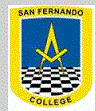 Departamento de InglésRepaso de vocabulario          IMPORTANTE:  Te puedes apoyar en la aplicación para tablet y celular “Bebop Band 2”.Puedes buscar los siguientes videos en Youtube para complementar:- “The Animals On The Farm, Super Simple Songs”- “Old MacDonald Had A Farm, Super Simple Songs”- “Walk Around the Farm, ELF Learning” Recuerda guardar esta guía en una carpeta cuando la termines para que la peguemos en el cuaderno cuando volvamos a clases. Esta guía te servirá para la evaluacion de la unidad 6.Si no tienes impresora, puedes dibujar y escribir esta guía en una hoja en blanco para que puedas realizar las actividades. Si tienes dudas sobre esta guía, puedes enviarme un mail a lhidalgo@sanfernandocollege.cl (Miss Lucía Hidalgo)Observa los animales de la granja y coloréalos. Repite las palabras en inglés.¿Cuántos animales hay? How many animals are there?Cuenta cuantos animales hay y escribe el número correcto. Luego, colorea y cuéntalos en inglés. (Ejemplo: one, two, three chicks)NombreNombreCurso Kínder  A-B-CContenidosHabilidadesObjetivo Unit 6: Farmer Joe’s farm, animales de la granja y números del 1 al 10.Decir, repetir, indicar, contar, recordar, escribir.Aprender vocabulario relacionado a los animales de la granja. Recordar los números del 1 al 10. Contar animales.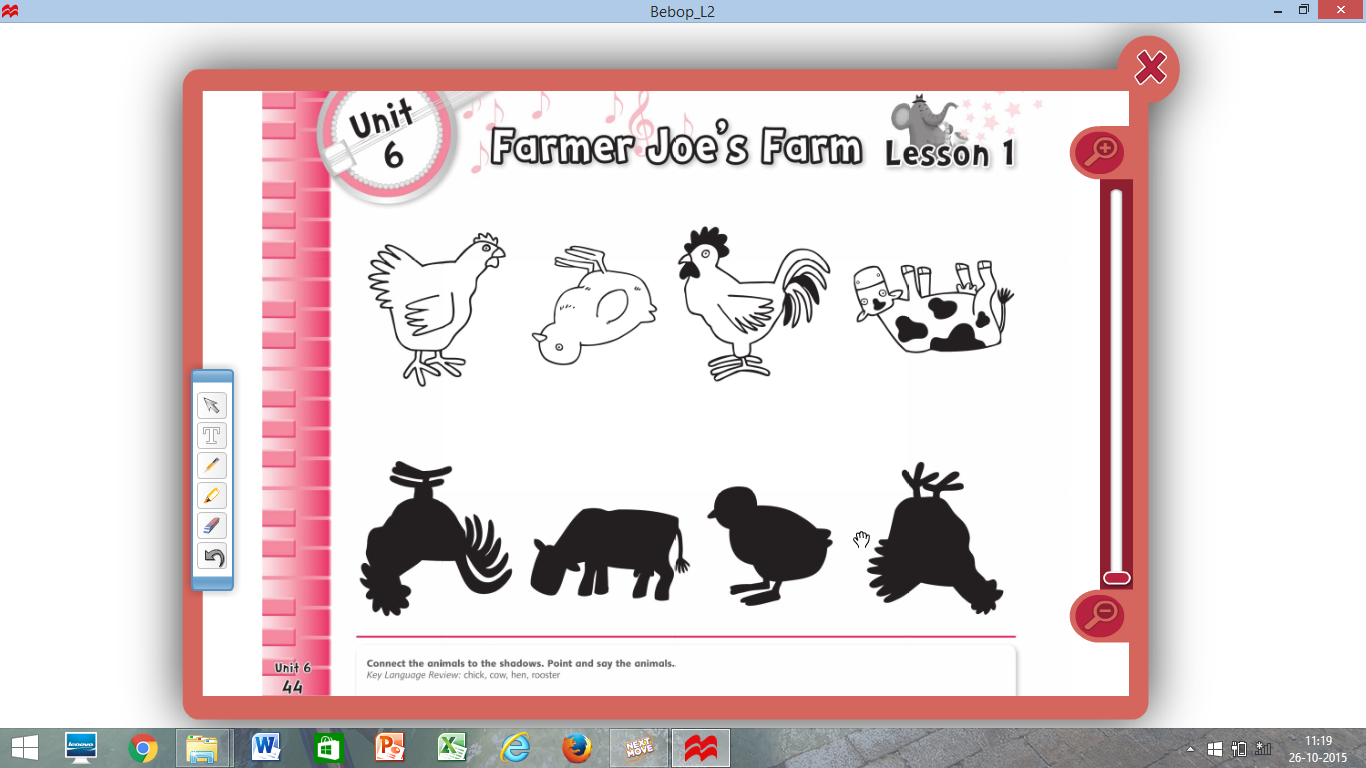 Chick(pollito) Hen(gallina)Rooster(gallo)Cow(vaca)Rabbit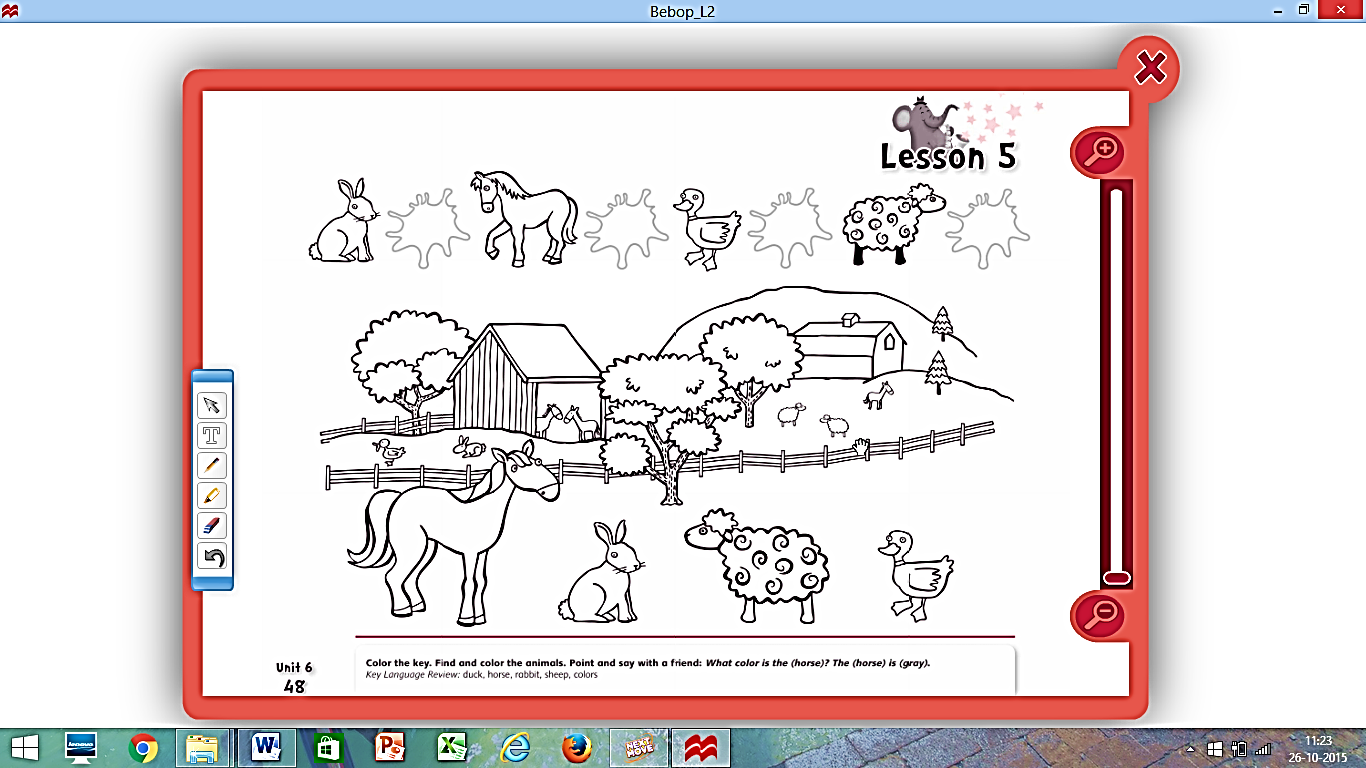 (conejo)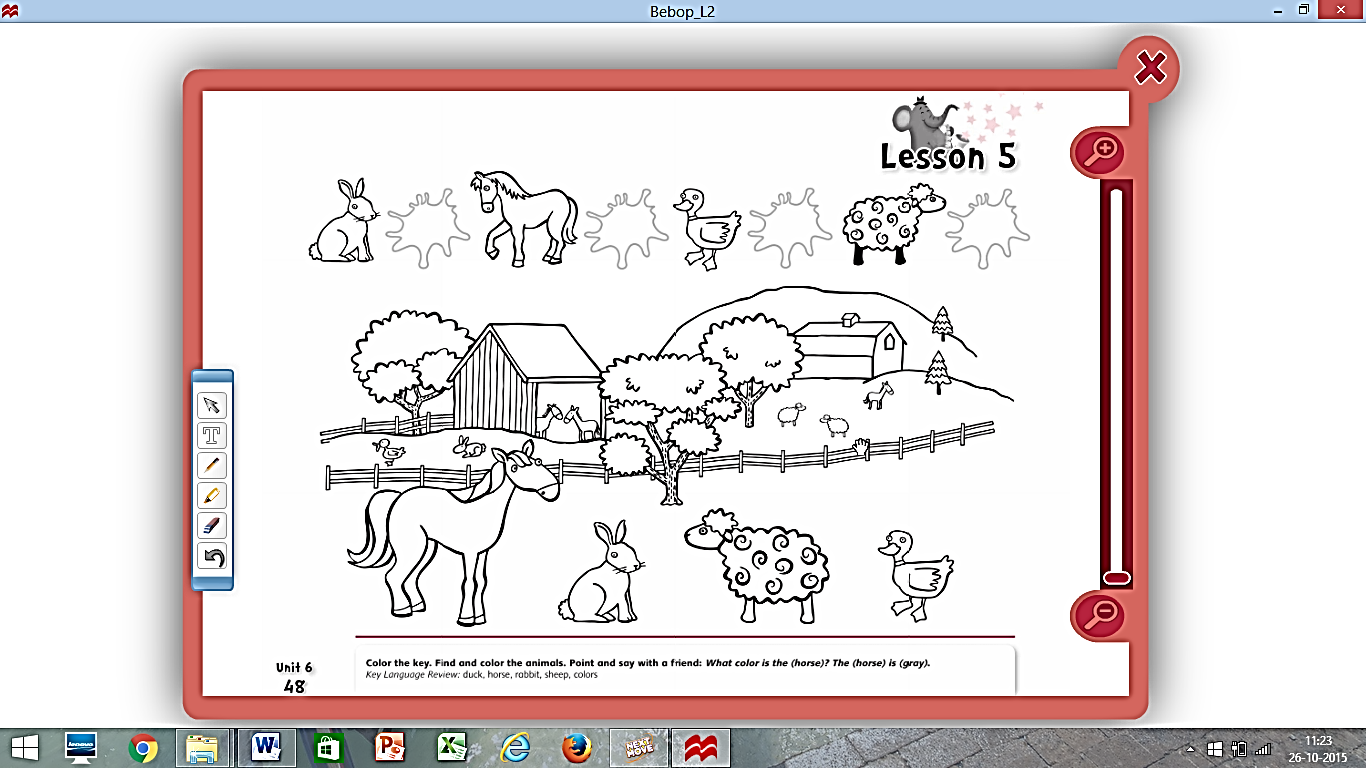 Horse(caballo) Duck(pato)Sheep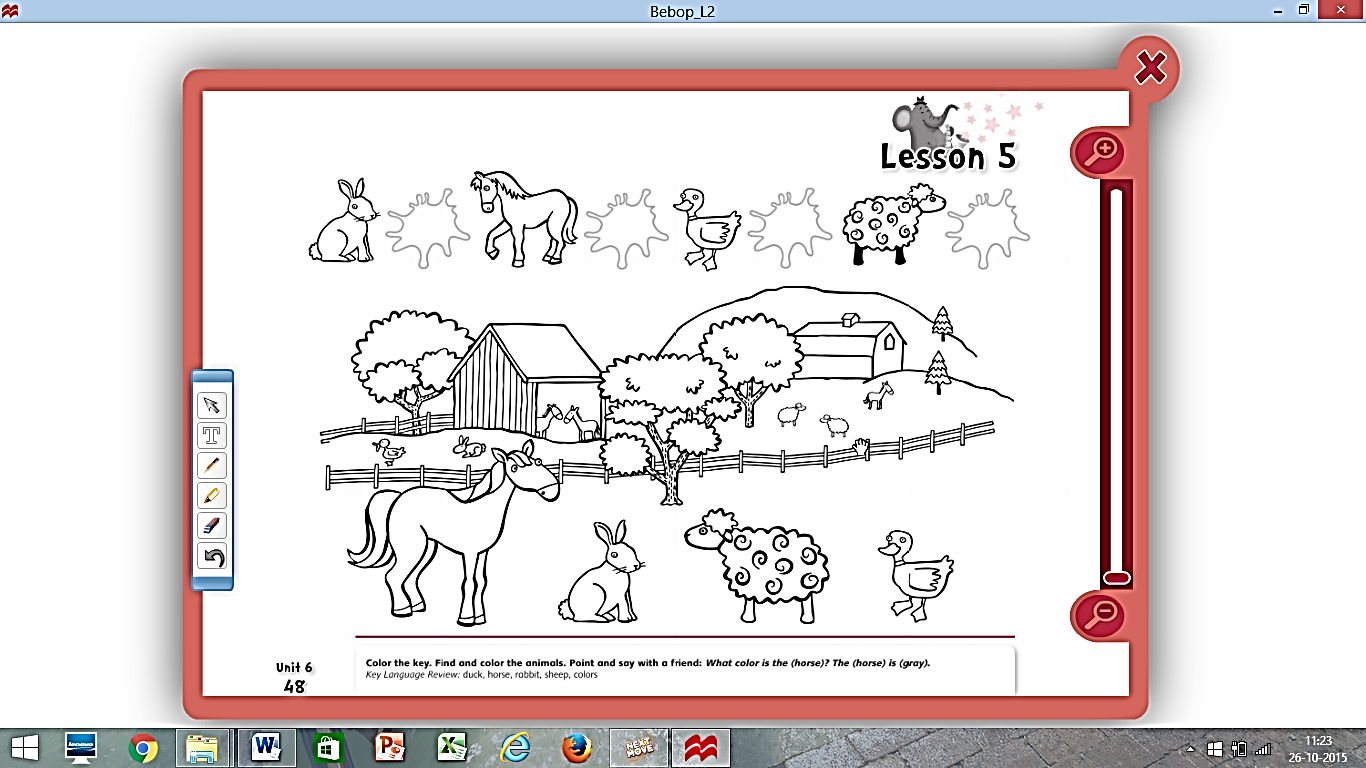 (oveja)How many chicks are there? ___3___How many sheep are there? __________How many rabbits are there? _________How many hens are there? ________How many cows are there? _________How many horses are there? ________ How many ducks are there?_________How many roosters are there?_______ 